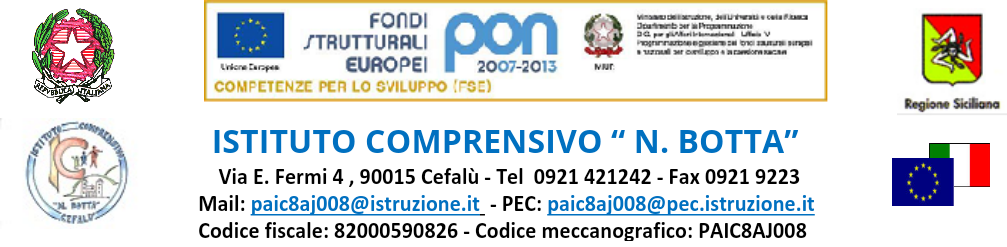 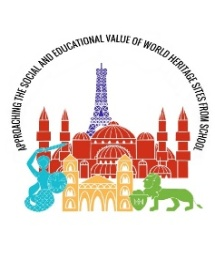 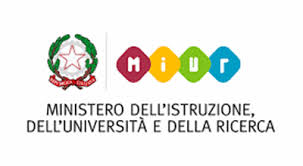 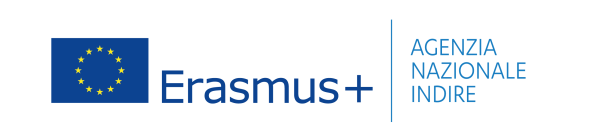 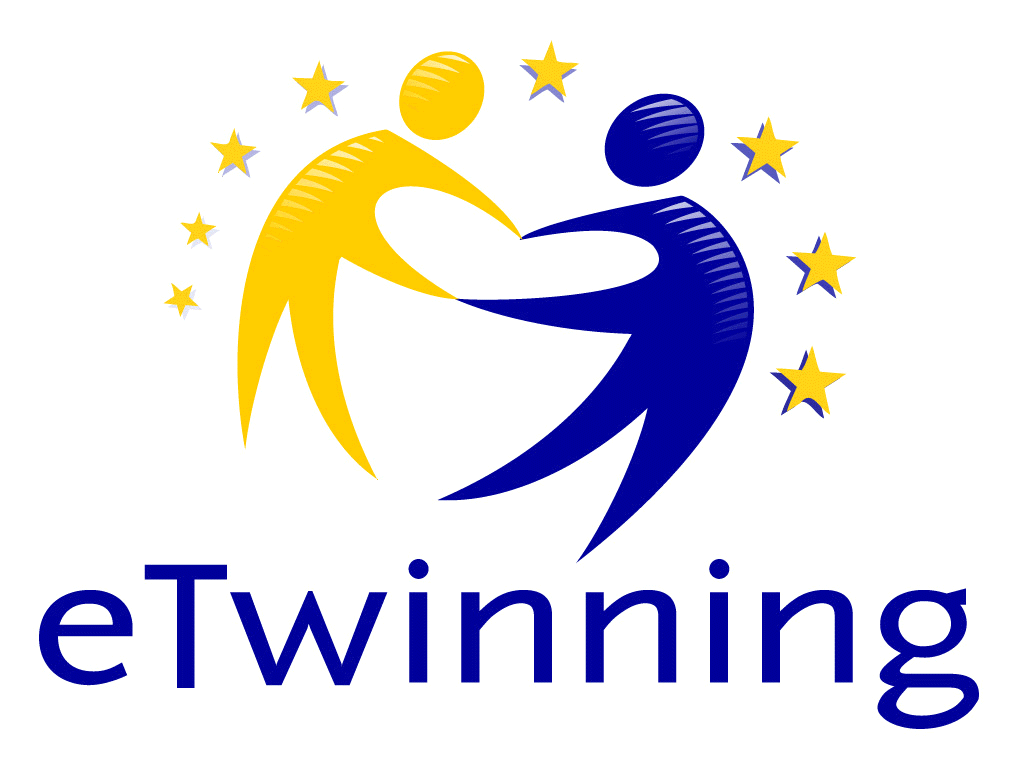 Al Dirigente Scolastico dell’ I. C. “N. Botta”DICHIARAZIONE DI LIBERATORIA (in base alla normativa vigente prevista dal Dlg 101/2018 )	L’I.C. “N. Botta” partecipa al progettomultilaterale Erasmus+"Approaching the Social and Educational Value of World Heritage Sites from School", in partnership con scuole dei seguenti paesi: Francia, Polonia, Turchia e Spagna.	Considerata l’attuale emergenza sanitaria Covid 19, le attività didattiche previste per il suddetto progetto di partenariato si svolgeranno su piattaforma europeaeTwinning,ambiente didattico protetto, dove alunni e insegnanti interagirannoe racconterannole proprie esperienze alle altre scuolepartner, utilizzando strumenti multimediali,in accordo con l’Agenzia Europea Erasmus+,il Ministero dell’Istruzione e l’Agenzia NazionaleINDIRE.	Allo scopo di documentare le attività e disseminare i risultati del progetto, è prevista, inoltre, la pubblicazione dei prodotti sul sito dell’I.C. “N. Botta”, sulla  pagina Facebook e sul sito ufficiale del partenariato, sui network locali e/o nazionali e su eventuali spazi online per convegni, seminari, premiazioni o altro.Pertanto, si chiede ai genitori/tutori degli alunni delle classi interessate, di firmare la presente liberatoriache avrà validità per l’intera durata delle attività previste. I sottoscritti genitori/tutori dell’alunno/a ……………………………………………………………frequentante la classe ……………. della scuola secondaria di primo grado☐ Plesso Porpora☐ Plesso di GratteriACCONSENTONOche il/la proprio/a figlio/a partecipi attivamente alprogetto Erasmus+: "Approaching the Social and Educational Value of World Heritage Sites from School" svolto nelle ore curricolari e finalizzato allo sviluppo delleCompetenze di Cittadinanza Europea;alla registrazione del proprio/a figlio/a aTwinspace, all’accesso alla piattaforma tramite usernamee password;all’uso degli strumenti presenti su TwinSpace e di altri software;allo scambio di corrispondenza elettronica e posta tradizionale con i partner dellescuole gemellate. I sottoscritti rilasciano pertanto la liberatoria per:Utilizzo e diffusione di immagini e dati personali relativi al proprio/a figlio/ain ambito educativo, con scopo esclusivamente didattico-formativo e di documentazione sulla piattaforma eTwinning, e su tutti gli strumenti online dei quali ci si avvale per l'ottimale svolgimento del progetto (pubblicazione su siti dedicati, documentazione, convegni, seminari, premiazioni ed altro).Accesso alla piattaforma eTwinningcon le proprie credenziali.Condivisione pubblica di:foto e immagini relativi al proprio/a figlio/aalle eventuali riprese video/sonore e fotografiche del___ propri__ figli__ che verranno effettuate nell’ambito delle attività didattiche da parte degli insegnanti coinvolti nel Progettofilmati e registrazioni audio relativi al proprio/a figlio/a anche con utilizzo disupporti esternitesti, presentazioni e disegni prodottidal proprio/a figliaattribuzione esplicita dei lavori ai relativi autoriscambio di opinioni/informazioni di tipo personale e quotidiano attraverso postatradizionale o strumenti di TwinSpaceCertificazione di Qualità alle Unità Nazionali ed EuropeeI sottoscritti dichiarano, inoltre, di non avere nulla a pretendere  per le riprese/foto del__  propri__  figli__ nei tempi e nelle modalità sopra indicate.La presente autorizzazione non consente l'uso dell’immagine in contesti che pregiudichino la dignità personale del minore e comunque per uso e/o fini diversi da quelli sopra indicati.Luogo e data___________________								firma dei genitori/ tutori dell’allievo					_______________________________					_______________________________ 